      St. Canice Primary School and Nursery Unit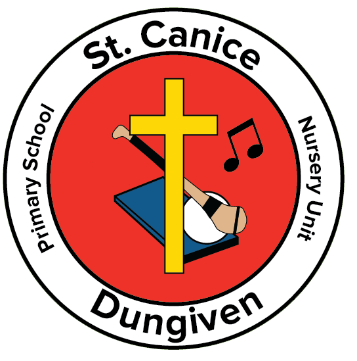       11 Curragh Road      Dungiven      BT47 4SE                Principal: Mr Ciarán Loane Dear Parent/Guardian,We would like to thank everyone who has replied to our parent Wellbeing Survey which we gave out before Christmas. The response was very positive and we appreciate it very much.The Parent Ambassadors have met and collated the answers from the survey and we are discussing ways in which we can move forward. We are hoping to begin a Walking Club beginning Tuesday 27th February at 7pm starting at the school gate. This will last until Easter to begin with. This is an opportunity for parents who feel they do not know a lot of people and would like some company during a walk. It is also open to the public, therefore if you know of anyone who would like to meet new people, they are more than welcome to join us.We are also working on other events in the very near future, our main Wellbeing Event taking place on 20th April. More details to follow closer to the time.Once again, thank you for your responses and anyone who would like to get involved helping with these events can ring the school to leave your name and number.Yours sincerelyYours sincerely Ciarán Loane Principal